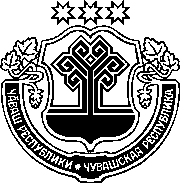 ЗАКОНЧУВАШСКОЙ РЕСПУБЛИКИО ПРЕОБРАЗОВАНИИ МУНИЦИПАЛЬНЫХ ОБРАЗОВАНИЙ ЯЛЬЧИКСКОГО РАЙОНА ЧУВАШСКОЙ РЕСПУБЛИКИ И О ВНЕСЕНИИ ИЗМЕНЕНИЙ В ЗАКОН ЧУВАШСКОЙ РЕСПУБЛИКИ "ОБ УСТАНОВЛЕНИИ ГРАНИЦ МУНИЦИПАЛЬНЫХ ОБРАЗОВАНИЙ ЧУВАШСКОЙ РЕСПУБЛИКИ И НАДЕЛЕНИИ ИХ СТАТУСОМ ГОРОДСКОГО, СЕЛЬСКОГО ПОСЕЛЕНИЯ, МУНИЦИПАЛЬНОГО РАЙОНА, МУНИЦИПАЛЬНОГО ОКРУГА И ГОРОДСКОГО ОКРУГА"ПринятГосударственным СоветомЧувашской Республики24 марта 2022 годаСтатья 11. В соответствии с частью 31-1 статьи 13 Федерального закона от 
6 октября 2003 года № 131-ФЗ "Об общих принципах организации местного самоуправления в Российской Федерации" преобразовать муниципальные образования – Большетаябинское, Большеяльчикское, Кильдюшевское, Лащ-Таябинское, Малотаябинское, Новошимкусское, Сабанчинское, Яльчикское, Янтиковское сельские поселения Яльчикского района Чувашской Республики (далее также – сельские поселения) путем их объединения во вновь образованное муниципальное образование "Яльчикский муниципальный округ Чувашской Республики" с согласия населения, выраженного представительными органами указанных сельских поселений и Яльчикского района Чувашской Республики.2. Установить, что вновь образованное в результате объединения муниципальных образований, указанных в части 1 настоящей статьи, муниципальное образование обладает статусом муниципального округа с наименованием "Яльчикский муниципальный округ Чувашской Республики".Административным центром вновь образованного муниципального образования "Яльчикский муниципальный округ Чувашской Республики" является село Яльчики.3. Днем создания вновь образованного муниципального образования "Яльчикский муниципальный округ Чувашской Республики" является день вступления в силу настоящего Закона.4. Яльчикский район Чувашской Республики, а также Большетаябинское, Большеяльчикское, Кильдюшевское, Лащ-Таябинское, Малотаябинское, Новошимкусское, Сабанчинское, Яльчикское, Янтиковское сельские поселения Яльчикского района Чувашской Республики утрачивают статус муниципальных образований со дня вступления в силу настоящего Закона.Статья 21. Установить границу Яльчикского муниципального округа Чувашской Республики соответственно границе Яльчикского района Чувашской Республики, установленной Законом Чувашской Республики от 24 ноября 2004 года № 37 "Об установлении границ муниципальных образований Чувашской Республики и наделении их статусом городского, сельского поселения, муниципального района, муниципального округа и городского округа".2. В состав территории Яльчикского муниципального округа Чувашской Республики входят населенные пункты, не являющиеся муниципальными образованиями:1) село Большая Таяба, деревни Аранчеево, Белая Воложка, входящие в состав административно-территориальной единицы Большетаябинское сельское поселение;2) село Большие Яльчики, входящее в состав административно-территориальной единицы Большеяльчикское сельское поселение;3) села Кушелга, Новое Тинчурино, деревни Большая Ерыкла, Кильдюшево, Полевые Пинеры, Шаймурзино, Эмметево, входящие в состав административно-территориальной единицы Кильдюшевское сельское поселение;4) села Лащ-Таяба, Шемалаково, деревни Новое Андиберево, Новое Байдеряково, Новые Бикшики, Яманчурино, поселок Адиково, входящие 
в состав административно-территориальной единицы Лащ-Таябинское сельское поселение;5) деревни Малая Таяба, Новопоселенная Таяба, Старое Янашево, поселки Малое Байдеряково, Новое Тоскаево, Петровка, входящие в состав административно-территориальной единицы Малотаябинское сельское поселение;6) села Новое Байбатырево, Новые Шимкусы, деревни Белое Озеро, Карабаево, Новое Ищеряково, Новое Чурино, Полевые Буртасы, входящие в состав административно-территориальной единицы Новошимкусское сельское поселение;7) село Сабанчино, деревни Апанасово-Эщебенево, Малая Ерыкла, Полевые Козыльяры, Тораево, Уразмаметево, входящие в состав административно-территориальной единицы Сабанчинское сельское поселение;8) села Байдеряково, Яльчики, деревни Апанасово-Темяши, Новое Булаево, Новое Тойдеряково, Тоскаево, входящие в состав административно-территориальной единицы Яльчикское сельское поселение;9) села Байглычево, Эшмикеево, Янтиково, деревни Избахтино, Ишмурзино-Суринск, Кошки-Куликеево, Новое Арланово, Новое Изамбаево, Новое Янашево, Старое Арланово, входящие в состав административно-территориальной единицы Янтиковское сельское поселение.Статья 31. Установить численность Собрания депутатов Яльчикского муниципального округа Чувашской Республики первого созыва в количестве 18 депутатов, избираемых на муниципальных выборах на основе всеобщего равного и прямого избирательного права при тайном голосовании сроком на пять лет.Депутаты в состав Собрания депутатов Яльчикского муниципального округа Чувашской Республики избираются по одномандатным избирательным округам.2. Глава Яльчикского муниципального округа Чувашской Республики на первый срок полномочий избирается Собранием депутатов Яльчикского муниципального округа Чувашской Республики из числа кандидатов, представленных конкурсной комиссией по результатам конкурса, сроком на пять лет и возглавляет местную администрацию.Порядок проведения конкурса по отбору кандидатур на должность главы Яльчикского муниципального округа Чувашской Республики утверждается Собранием депутатов Яльчикского муниципального округа Чувашской Республики.Глава Яльчикского муниципального округа Чувашской Республики до вступления в силу Устава Яльчикского муниципального округа Чувашской Республики:1) представляет Яльчикский муниципальный округ Чувашской Республики в отношениях с органами местного самоуправления других муниципальных образований, органами государственной власти, гражданами и организациями, без доверенности действует от имени Яльчикского муниципального округа Чувашской Республики;2) подписывает и обнародует нормативные правовые акты, принятые Собранием депутатов Яльчикского муниципального округа Чувашской Республики;3) издает в пределах своих полномочий правовые акты;4) вправе требовать созыва внеочередного заседания Собрания депутатов Яльчикского муниципального округа Чувашской Республики;5) осуществляет иные полномочия, установленные нормативными правовыми актами Российской Федерации, нормативными правовыми актами Чувашской Республики и муниципальными правовыми актами.Статья 41. Назначение выборов депутатов Собрания депутатов Яльчикского муниципального округа Чувашской Республики, подготовка и проведение выборов осуществляются в порядке и сроки, установленные законодательством Российской Федерации и законодательством Чувашской Республики.2. Схема избирательных округов для проведения выборов депутатов Собрания депутатов Яльчикского муниципального округа Чувашской Республики утверждается избирательной комиссией, организующей выборы, не позднее чем через пять дней со дня официального опубликования решения о назначении выборов.Статья 51. Органы местного самоуправления Яльчикского муниципального округа Чувашской Республики в соответствии со своей компетенцией являются правопреемниками органов местного самоуправления, которые на день создания Яльчикского муниципального округа Чувашской Республики осуществляли полномочия по решению вопросов местного значения на соответствующей территории, в отношениях с органами государственной власти Российской Федерации, органами государственной власти Чувашской Республики, органами местного самоуправления, физическими и юридическими лицами.2. Вопросы правопреемства подлежат урегулированию муниципальными правовыми актами Яльчикского муниципального округа Чувашской Республики.3. До урегулирования муниципальными правовыми актами Яльчикского муниципального округа Чувашской Республики вопросов правопреемства в отношении органов местных администраций, муниципальных учреждений, предприятий и организаций, ранее созданных органами местного самоуправления, которые на день создания Яльчикского муниципального округа 
Чувашской Республики осуществляли полномочия по решению вопросов местного значения на соответствующей территории, или с их участием, соответствующие органы местных администраций, муниципальные учреждения, предприятия и организации продолжают осуществлять свою деятельность 
с сохранением их прежней организационно-правовой формы.Статья 6Муниципальные правовые акты, принятые органами местного самоуправления, которые на день создания Яльчикского муниципального округа Чувашской Республики осуществляли полномочия по решению вопросов местного значения на соответствующей территории, до вступления в силу настоящего Закона, а также в период со дня вступления в силу настоящего Закона до дня формирования органов местного самоуправления Яльчикского муниципального округа Чувашской Республики, действуют в части, не противоречащей федеральным законам и иным нормативным правовым актам Российской Федерации, Конституции Чувашской Республики, законам и иным нормативным правовым актам Чувашской Республики, а также Уставу Яльчикского муниципального округа Чувашской Республики, иным муниципальным правовым актам Яльчикского муниципального округа Чувашской Республики.Статья 71. Исполнение бюджетов сельских поселений и Яльчикского района Чувашской Республики на 2022 год осуществляется раздельно по каждому поселению и Яльчикскому району Чувашской Республики.2. Полномочия, связанные с внесением изменений в решения о бюджетах сельских поселений и Яльчикского района Чувашской Республики на 2022 год, осуществляются:1) до дня первого заседания Собрания депутатов Яльчикского муниципального округа Чувашской Республики – представительными органами сельских поселений и Яльчикского района Чувашской Республики;2) со дня первого заседания Собрания депутатов Яльчикского муниципального округа Чувашской Республики – Собранием депутатов Яльчикского муниципального округа Чувашской Республики.3. Полномочия, связанные с исполнением бюджетов сельских поселений и Яльчикского района Чувашской Республики на 2022 год, осуществляются:1) до формирования администрации Яльчикского муниципального округа Чувашской Республики – администрациями сельских поселений 
и Яльчикского района Чувашской Республики;2) со дня формирования администрации Яльчикского муниципального округа Чувашской Республики – администрацией Яльчикского муниципального округа Чувашской Республики.4. Расчет средств, передаваемых в 2022 году из бюджетов бюджетной системы Российской Федерации, производится раздельно по сельским поселениям и Яльчикскому району Чувашской Республики в соответствии с бюджетным законодательством Российской Федерации.5. Составление отчетов об исполнении бюджетов сельских поселений и Яльчикского района Чувашской Республики за 2022 год осуществляется:1) до формирования администрации Яльчикского муниципального округа Чувашской Республики – администрацией Яльчикского района Чувашской Республики раздельно по каждому муниципальному образованию;2) со дня формирования администрации Яльчикского муниципального округа Чувашской Республики – администрацией Яльчикского муниципального округа Чувашской Республики раздельно по каждому муниципальному образованию.6. Рассмотрение и утверждение отчетов об исполнении бюджетов сельских поселений и Яльчикского района Чувашской Республики за 2022 год осуществляются:1) до дня первого заседания Собрания депутатов Яльчикского муниципального округа Чувашской Республики – представительными органами сельских поселений и Яльчикского района Чувашской Республики;2) со дня первого заседания Собрания депутатов Яльчикского муниципального округа Чувашской Республики – Собранием депутатов Яльчикского муниципального округа Чувашской Республики.7. Начиная с 2023 года в межбюджетных отношениях с бюджетами бюджетной системы Российской Федерации бюджет Яльчикского муниципального округа Чувашской Республики учитывается как единый бюджет Яльчикского муниципального округа Чувашской Республики.8. Составление проекта бюджета Яльчикского муниципального округа Чувашской Республики на 2023 год и на плановый период 2024 и 2025 годов осуществляется:1) до формирования администрации Яльчикского муниципального округа Чувашской Республики – администрацией Яльчикского района Чувашской Республики;2) со дня формирования администрации Яльчикского муниципального округа Чувашской Республики – администрацией Яльчикского муниципального округа Чувашской Республики.9. Бюджет Яльчикского муниципального округа Чувашской Республики на 2023 год и на плановый период 2024 и 2025 годов утверждается Собранием депутатов Яльчикского муниципального округа Чувашской Республики. В случае, если решение о бюджете не вступит в силу с начала текущего финансового года, временное управление бюджетом осуществляется в соответствии с бюджетным законодательством Российской Федерации.Статья 81. Со дня вступления в силу настоящего Закона по 31 декабря 2022 года устанавливается переходный период.2. В течение переходного периода осуществляется формирование органов местного самоуправления Яльчикского муниципального округа Чувашской Республики, а также осуществляется урегулирование иных вопросов, предусмотренных настоящим Законом.3. До формирования органов местного самоуправления Яльчикского муниципального округа Чувашской Республики полномочия по решению вопросов местного значения вновь образованного муниципального образования на территориях сельских поселений и Яльчикского района Чувашской Республики осуществляют органы местного самоуправления, которые на день создания вновь образованного муниципального образования осуществляли полномочия по решению вопросов местного значения на соответствующей территории.4. До формирования органов местного самоуправления Яльчикского муниципального округа Чувашской Республики муниципальные правовые акты принимаются органами местного самоуправления сельских поселений и Яльчикского района Чувашской Республики по вопросам местного значения, относящимся к их компетенции, подписываются и опубликовываются (обнародуются) в установленном порядке.5. Со дня формирования Собрания депутатов Яльчикского муниципального округа Чувашской Республики до дня вступления в должность избранного главы Яльчикского муниципального округа Чувашской Республики глава Яльчикского района Чувашской Республики осуществляет полномочия, предусмотренные частью 4 статьи 36 Федерального закона от 6 октября 2003 года № 131-ФЗ "Об общих принципах организации местного самоуправления в Российской Федерации".6. Со дня первого заседания Собрания депутатов Яльчикского муниципального округа Чувашской Республики прекращаются полномочия представительных органов сельских поселений и Яльчикского района Чувашской Республики.Со дня вступления в должность главы Яльчикского муниципального округа Чувашской Республики прекращаются полномочия глав сельских поселений и Яльчикского района Чувашской Республики.Со дня формирования администрации Яльчикского муниципального округа Чувашской Республики прекращаются полномочия администраций сельских поселений и Яльчикского района Чувашской Республики.Статья 9Внести в Закон Чувашской Республики от 24 ноября 2004 года № 37 "Об установлении границ муниципальных образований Чувашской Республики и наделении их статусом городского, сельского поселения, муниципального района, муниципального округа и городского округа" (Ведомости Государственного Совета Чувашской Республики, 2004, № 61; 2007, № 73, 75; 2009, № 82; 2011, № 89, 92 (том I); Собрание законодательства Чувашской Республики, 2015, № 10; 2016, № 4, 6; газета "Республика", 2017, 22 ноября; 2021, 25 февраля, 19 мая, 2 декабря) следующие изменения:1) абзац двадцать первый статьи 2 признать утратившим силу;2) дополнить статьей 220 следующего содержания:"Статья 220 Наделить статусом муниципального округа Яльчикский муниципальный округ Чувашской Республики с административным центром в селе Яльчики (приложение 5220).";3) пункт 20 статьи 3 признать утратившим силу;4) дополнить приложением 5220 следующего содержания:"Приложение 5220к Закону Чувашской Республики"Об установлении границ муниципальныхобразований Чувашской Республики и наделенииих статусом городского, сельского поселения,муниципального района, муниципального округаи городского округа"Перечень населенных пунктов, входящих в составЯльчикского муниципального округа Чувашской Республикиадминистративно-территориальная единица Большетаябинское сельское поселение: село Большая Таябадеревня Аранчеево деревня Белая Воложка2) административно-территориальная единица Большеяльчикское сельское поселение:село Большие Яльчики3) административно-территориальная единица Кильдюшевское сельское поселение: село Кушелгасело Новое Тинчуринодеревня Большая Ерыкладеревня Кильдюшеводеревня Полевые Пинерыдеревня Шаймурзинодеревня Эмметево4) административно-территориальная единица Лащ-Таябинское сельское поселение:село Лащ-Таяба село Шемалаководеревня Новое Андибереводеревня Новое Байдеряководеревня Новые Бикшикидеревня Яманчуринопоселок Адиково5) административно-территориальная единица Малотаябинское сельское поселение:деревня Малая Таябадеревня Новопоселенная Таябадеревня Старое Янашевопоселок Малое Байдеряковопоселок Новое Тоскаевопоселок Петровка6) административно-территориальная единица Новошимкусское сельское поселение:село Новое Байбатыревосело Новые Шимкусыдеревня Белое Озеродеревня Карабаеводеревня Новое Ищеряководеревня Новое Чуринодеревня Полевые Буртасы7) административно-территориальная единица Сабанчинское сельское поселение:село Сабанчинодеревня Апанасово-Эщебеневодеревня Малая Ерыкладеревня Полевые Козыльярыдеревня Тораеводеревня Уразмаметево8) административно-территориальная единица Яльчикское сельское поселение: село Байдеряковосело Яльчикидеревня Апанасово-Темяшидеревня Новое Булаеводеревня Новое Тойдеряководеревня Тоскаево9) административно-территориальная единица Янтиковское сельское поселение:село Байглычево село Эшмикеевосело Янтиково деревня Избахтинодеревня Ишмурзино-Суринскдеревня Кошки-Куликееводеревня Новое Арлановодеревня Новое Изамбаеводеревня Новое Янашеводеревня Старое Арланово";5) признать утратившими силу приложения 869–895. Статья 101. Настоящий Закон вступает в силу по истечении десяти дней после дня его официального опубликования, за исключением положений, для которых настоящей статьей установлен иной срок вступления их в силу.2. Статья 3 настоящего Закона вступает в силу по истечении одного месяца после дня вступления в силу настоящего Закона в случае отсутствия обстоятельств, предусмотренных частью 5 статьи 34 Федерального закона от 6 октября 2003 года № 131-ФЗ "Об общих принципах организации местного самоуправления в Российской Федерации".3. Приложения 49 и 50 к Закону Чувашской Республики от 24 ноября 2004 года № 37 "Об установлении границ муниципальных образований Чувашской Республики и наделении их статусом городского, сельского поселения, муниципального района, муниципального округа и городского округа" (Ведомости Государственного Совета Чувашской Республики, 2004, № 61; 2007, № 73, 75; 2009, № 82; 2011, № 89, 92 (том I); Собрание законодательства Чувашской Республики, 2015, № 10; 2016, № 4, 6; газета "Республика", 2017, 22 ноября; 2021, 25 февраля, 19 мая, 2 декабря) применяются в части, необходимой для определения границ Яльчикского муниципального округа Чувашской Республики.4. Граница Яльчикского муниципального округа Чувашской Республики подлежит описанию и установлению в соответствии с требованиями законодательства Российской Федерации не позднее 31 декабря 2022 года.г. Чебоксары29 марта 2022 года№ 31ГлаваЧувашской РеспубликиО. Николаев